Riding Lesson Price ListWith Effect from Monday 09 October 2017(Per Person)*Private LessonSemi Private LessonGroup Lessons20 Minute Lessons*Cancellation policy: a minimum of 24 hours’ notice is required for any lesson cancellation otherwise the lesson fee will be charged. MEADOWS EQUESTRIAN CENTRERIDING LESSON PRICE INCREASEPlease be aware that with effect from the 09 October 2017 riding lesson prices will be increased by £2.00 across the whole range. Please see the amended price list.We have maintained the current pricing for the last 3 years, unfortunately to enable our standards to be maintained it is necessary to make these increases.Kind regardsHelen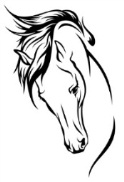 Meadows Equestrian Centre Tel: 01323 848777 www.meadowsequestriancentre.co.ukWeekdaysWeekendsHalf Hour£21.00£22.00Three Quarter Hour£29.00£33.00One Hour£33.00£41.00WeekdaysWeekendsHalf Hour£19.00£21.00One Hour£27.00£28.00WeekdaysWeekendsHalf HourN/A£17.00One Hour (am)£19.00£20.00One Hour (pm)£20.00£20.00AgeWeekdaysWeekendsUp to 6 years old£16.00£16.00Up to 8 Years old£18.00£18.00